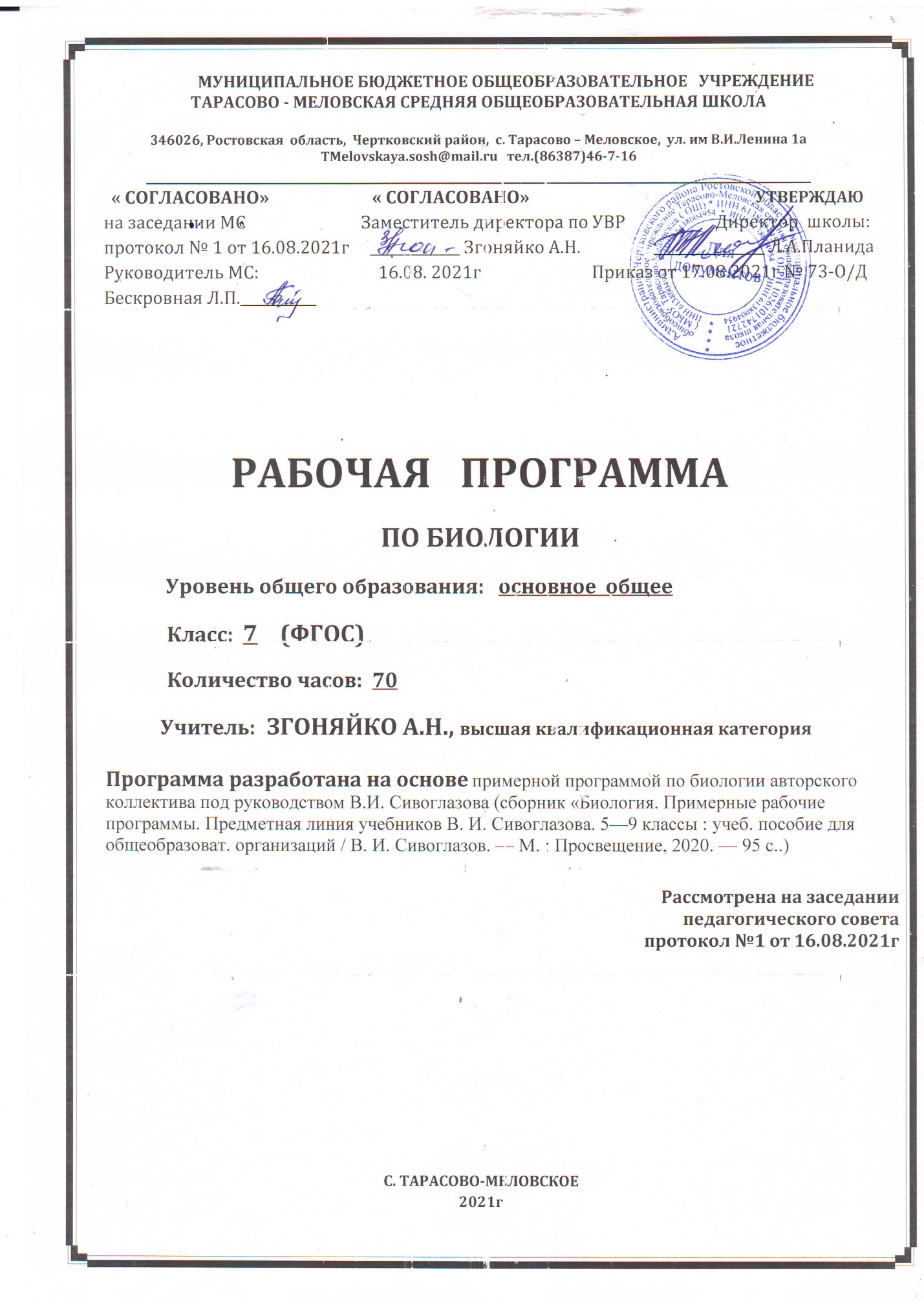 Пояснительная запискаДанная рабочая программа составлена  в соответствии с :Федеральным законом от 29.12.2012 № 273-ФЗ «Об образовании в Российской Федерации»;требованиями федерального  государственного образовательного стандарта основного общего образования (приказ Минобразования России №1897 от 17.12.2010г с изменениями от  31.12.2015 № 1577)примерной программой по биологии авторского коллектива под руководством В.И. Сивоглазова (сборник «Биология. Примерные рабочие программы. Предметная линия учебников В. И. Сивоглазова. 5—9 классы : учеб. пособие для общеобразоват. организаций / В. И. Сивоглазов. — М. : Просвещение, 2020. — 95 с..) календарным учебным графиком МБОУ Тарасово – Меловской СОШ  на 2021-2022 учебный год (Приказ от 27.08.2021г  № 100).учебным планом МБОУ Тарасово – Меловской СОШ  на 2021-2022 учебный год (Приказ   от 27.08.2021г  № 100);приказом Минобрнауки России от 20.05.2020 № 254 «Об утверждении федерального перечня учебников, допущенных к использованию при реализации имеющих государственную аккредитацию образовательных программ начального общего, основного общего, среднего общего образования организациями, осуществляющими образовательную деятельность».На основании:* Статья 12. Образовательные программы Федерального закона об образовании (Утвержден 29 декабря 2012 года N 273-ФЗ) *  Статья 28.  Компетенция , права ,обязанности  и ответственность образовательного учреждения Федерального закона об образовании (Утвержден 29 декабря 2012 года N 273-ФЗ)Цель изучения биологии: формирование у обучающихся представлений об отличительных особенностях живой природы, ее многообразии и эволюции Задачи:- формирование у обучающихся представлений о целостной картине мира, методах научного познания и роли биологической науки в практической деятельности людей; систематизация знаний обучающихся об объектах живой природы, которые они получили при изучении основ естественно-научных знаний в начальной школе; освоение обучающимися знаний о живой природе, о строении, жизнедеятельности и средообразующей роли живых организмов разных царств; владение обучающимися умением применять полученные на уроках биологии знания в практической деятельности; развитие у обучающихся познавательных интересов, интеллектуальных и творческих способностей в процессе проведения наблюдений за живыми организмами, биологических экспериментов, работы с различными источниками информации; воспитание позитивного ценностного отношения к живой природе                                                                                                                                                              Учебно-методическое обеспечение учебного процесса- Сивоглазов В. И. Биология.7класс. Учебник для общеобразовательных организаций/ В.И.Сивоглазов,А.А.Плешаков / М.: Просвещение, 2021 г.- Сивоглазов В. И.. Биология. Методические рекомендации. 5-9 / М.: Просвещение, 2021 г.Место учебного предмета в учебном плане:	      В федеральном базисном учебном плане  на учебный предмет биология в 7 классе     отводится __1_ час в неделю.   Календарный учебный график МБОУ Тарасово - Меловской СОШ  на 2021 -2022 учебный год предусматривает в 7 классе 35 учебных недель. В соответствии с ФГОС и учебным планом школы на 2021 -2022 уч. год  для основного  общего образования  на учебный предмет   биология_в __7_ классе отводится  _1_ час в неделю, 1 час добавлен по выбору образовательного учреждения, т.е._70__ часов  в год Данная рабочая программа  является гибкой и позволяет в ходе реализации вносить изменения в соответствии со сложившейся ситуацией:- дополнительные дни отдыха, связанные с государственными праздниками (  календарный учебный график (  приказ от 27.08.2021г  № 100);- прохождение курсов повышения квалификации ( на основании приказа РОО);-отмена  учебных занятий по погодным условиям ( на основании приказа РОО);- по болезни учителя;- участие в ВПР;- в условиях карантина на дистанционном обучении;и другими.Рабочая программа по биологии в 7 классе  рассчитана на 70 часов , будет выполнена и освоена обучающимися в  полном объёме.РАЗДЕЛ 2. Планируемые результаты освоения программы              предметныевыделение существенных признаков биологических объектов (отличительных признаков живых организмов; клеток и организмов растений, грибов и бактерий) и процессов жизнедеятельности (обмена веществ и превращение энергии, питание, дыхание, выделение, рост, развитие, размножение);классификация — определение принадлежности биологических объектов к определенной систематической группе;объяснение роли биологии в практической деятельности людей; роли различных организмов в жизни человека; значения биологического разнообразия для сохранения биосферы;различение на таблицах частей и органоидов клетки, на живых объектах и таблицах органов цветкового растения, растений разных отделов, съедобных и ядовитых грибов;сравнение биологических объектов и процессов, умение делать выводы и умозаключения на основе сравнения;выявление приспособлений организмов к среде обитания; типов взаимодействия разных видов в экосистеме; взаимосвязей между особенностями строения клеток, тканей;овладение методами биологической науки: наблюдение и описание биологических объектов и процессов; постановка биологических экспериментов и объяснение их результатов.знание основных правил поведения в природе и основ здорового образа жизни;анализ и оценка последствий деятельности человека в природе, влияния факторов риска на здоровье человека.знание и соблюдение правил работы в кабинете биологии;соблюдение правил работы с биологическими приборами и инструментами (препаровальные иглы, скальпели, лупы, микроскопы).освоение приемов оказания первой помощи при отравлении ядовитыми грибами, простудных заболеваниях;овладение умением оценивать с эстетической точки зрения объекты живой природы. метапредметныеумение работать с разными источниками информации: текстом учебника, научно-популярной литературой, словарями и справочниками; анализировать и оценивать информацию, преобразовывать ее из одной формы в другую; овладение составляющими исследовательской и проектной деятельности, включая умения видеть проблему, ставить вопросы, выдвигать гипотезы, давать определения понятиям, классифицировать, наблюдать, проводить эксперименты, делать выводы и заключения, структурировать материал, объяснять, доказывать, защищать свои идеи;умение организовать свою учебную деятельность: определять цель работы, ставить задачи, планировать — определять последовательность действий и прогнозировать результаты работы. Осуществлять контроль и коррекцию в случае обнаружения отклонений и отличий при сличении результатов с заданным эталоном. личностныеучащиеся должныиспытывать чувство гордости за российскую биологическую науку;знать правила поведения в природе;понимать основные факторы, определяющие взаимоотношения человека и природы;уметь реализовывать теоретические познания на практике;понимать социальную значимость и содержание профессий, связанных с биологией;испытывать любовь к природе;признавать право каждого на собственное мнение;проявлять готовность к самостоятельным поступкам и действиям на благо природы;уметь отстаивать свою точку зрения;критично относиться к своим поступкам, нести ответственность за последствия;           уметь слушать и слышать другое мнение.   Обучающийся научится:∙ выделять существенные признаки биологических объектов (клеток и организмов растений, животных, грибов, бактерий) и процессов, характерных для живых организмов; ∙ аргументировать, приводить доказательства родства различных таксонов растений, животных, грибов и бактерий;∙ аргументировать, приводить доказательства различий растений, животных, грибов и бактерий; ∙ осуществлять классификацию биологических объектов (растений, животных, бактерий, грибов) на основе определения их принадлежности к определенной систематической группе; ∙ раскрывать роль биологии в практической деятельности людей; роль различных организмов в жизни человека;∙ выявлять примеры и раскрывать сущность приспособленности организмов к среде обитания; ∙ различать по внешнему виду, схемам и описаниям реальные биологические объекты или их изображения, выявлять отличительные признаки биологических объектов; ∙ сравнивать биологические объекты (растения, животные, бактерии, грибы), процессы жизнедеятельности; делать выводы и умозаключения на основе сравнения;∙ устанавливать взаимосвязи между особенностями строения и функциями клеток и тканей, органов и систем органов;∙ использовать методы биологической науки: наблюдать и описывать биологические объекты и процессы; ставить биологические эксперименты и объяснять их результаты;∙ знать и аргументировать основные правила поведения в природе; ∙ анализировать и оценивать последствия деятельности человека в природе; ∙ описывать и использовать приемы выращивания и размножения культурных растений и домашних животных, ухода за ними; ∙ знать и соблюдать правила работы в кабинете биологии.  Обучающийся получит возможность научиться: ∙ находить информацию о растениях, животных грибах и бактериях в научно-популярной литературе, биологических словарях, справочниках, Интернет ресурсе, анализировать и оценивать ее, переводить из одной формы в другую; ∙ основам исследовательской и проектной деятельности по изучению организмов различных царств живой природы, включая умения формулировать задачи, представлять работу на защиту и защищать ее. ∙ использовать приемы оказания первой помощи при отравлении ядовитыми грибами, ядовитыми растениями, укусах животных; размножения и выращивания культурных растений, уходом за домашними животными; ∙ ориентироваться в системе моральных норм и ценностей по отношению к объектам живой природы (признание высокой ценности жизни во всех ее проявлениях, экологическое сознание, эмоционально-ценностное отношение к объектам живой природы); ∙ осознанно использовать знания основных правил поведения в природе; выбирать целевые и смысловые установки в своих действиях и поступках по отношению к живой природе; ∙ создавать собственные письменные и устные сообщения о растениях, животных, бактерия и грибах на основе нескольких источников информации, сопровождать выступление презентацией, учитывая особенности аудитории сверстников; ∙ работать в группе сверстников при решении познавательных задач связанных с изучением особенностей строения и жизнедеятельности растений, животных, грибов и бактерий, планировать совместную деятельность, учитывать мнение окружающих и адекватно оценивать собственный вклад в деятельность группы  РАЗДЕЛ 3.  СОДЕРЖАНИЕ КУРСА «БИОЛОГИЯ. Животные. 7 КЛАСС»Введение (2 часа)Общие сведения о животном мире. История развития зоологии. Методы изучения животных. Наука зоология и ее структура. Сходство и различия животных и растений. Систематика животных.Раздел 1. Простейшие (2 часа)Простейшие: многообразие, среда и места обитания; образ жизни и поведение; биологические и экологические особенности; значение в природе и жизни человека; колониальные организмы.Лабораторные  работы:- «Изучение строения и передвижения одноклеточных животных»Раздел 2. Многоклеточные животные (35 часов)Беспозвоночные животные.Тип Губки: многообразие, среда обитания, образ жизни; биологические и экологические особенности; значение в природе и жизни человека.Тип Кишечнополостные: многообразие, среда обитания, образ жизни; биологические и экологические особенности; значение в природе и жизни человека; исчезающие, редкие и охраняемые виды.Типы Плоские, Круглые, Кольчатые черви: многообразие, среда и места обитания; образ жизни и поведение; биологические и экологические особенности; значение в природе и жизни человека.Тип Моллюски: многообразие, среда обитания, образ жизни и поведение; биологические и экологические особенности; значение в природе и жизни человека.Тип Иглокожие: многообразие, среда обитания, образ жизни и поведение; биологические и экологические особенности; значение в природе и жизни человека.Тип Членистоногие. Класс Ракообразные: многообразие; среда обитания, образ жизни и поведение; биологические и экологические особенности; значение в природе и жизни человека.Класс Паукообразные: многообразие, среда обитания, образ жизни и поведение; биологические и экологические особенности; значение в природе и жизни человека.Класс Насекомые: многообразие, среда обитания, образ жизни и поведение; биологические и экологические особенности; значение в природе и жизни человека. Тип ХордовыеПозвоночные животные. Надкласс Рыбы: многообразие (круглоротые, хрящевые, костные); среда обитания, образ жизни, поведение; биологические и экологические особенности; значение в природе и жизни человека; исчезающие, редкие и охраняемые виды.Класс Земноводные: многообразие; среда обитания, образ жизни и поведение; биологические и экологические особенности; значение в природе и жизни человека; исчезающие, редкие и охраняемые виды.Класс Пресмыкающиеся: многообразие; среда обитания, образ жизни и поведение; биологические и экологические особенности; значение в природе и жизни человека; исчезающие, редкие и охраняемые виды.Класс Птицы: многообразие; среда обитания, образ жизни и поведение; биологические и экологические особенности; значение в природе и жизни человека; исчезающие, редкие и охраняемые виды.Класс Млекопитающие: важнейшие представители отрядов; среда обитания, образ жизни и поведение; биологические и экологические особенности; значение в природе и жизни человека; исчезающие, редкие и охраняемые виды.Лабораторные работы:- «Знакомство с ракообразными»- «Изучение внешнего строения насекомого»-«Внешнее строение и передвижение рыб»- «Изучение внешнего строения птиц»- «Изучение внешнего строения млекопитающих».Раздел 3. Эволюция строения и функций органов и их систем у животных (14 часов)Покровы тела. Опорно-двигательная система и способы передвижения. Полости тела. Органы дыхания и газообмен. Органы пищеварения. Обмен веществ и превращение энергии. Кровеносная система. Кровь. Органы выделения. Органы чувств, нервная система, инстинкт, рефлекс. Регуляция деятельности организма.Раздел 4. Развитие и закономерности размещения животных на Земле (5часов)Доказательства эволюции: сравнительно-анатомические, эмбриологические, палеонтологические. Ч. Дарвин о причинах эволюции животного мира. Усложнение строения животных и разнообразие видов как результат эволюции. Ареалы обитания. Миграции. Закономерности размещения животных.Раздел 5. Биоценозы (6 часов)Естественные и искусственные биоценозы (водоем, луг, степь, тундра, лес, населенный пункт). Факторы среды и их влияние на биоценозы. Цепи питания, поток энергии. Взаимосвязь компонентов биоценоза и их приспособленность друг к другу.ЭкскурсииИзучение взаимосвязи животных с другими компонентами биоценоза. Фенологические наблюдения за весенними явлениями в жизни животных.Раздел 6. Животный мир и хозяйственная деятельность человека (5 часов)Влияние деятельности человека на животных. Промысел животных.Одомашнивание. Разведение, основы содержания и селекции сельскохозяйственных животных.Охрана животного мира: законы, система мониторинга, охраняемые территории. Красная книга. Рациональное использование животных.РАЗДЕЛ  4. ТЕМАТИЧЕСКОЕ ПЛАНИРОВАНИЕРАЗДЕЛ 5.  Календарно-тематическое  планирование  Раздел 6. Система оценки достижения планируемых результатов:Устный ответОтметка "5" ставится в случае: 1. Знания, понимания, глубины усвоения обучающимся всего объёма программного материала. 2. Умения выделять главные положения в изученном материале, на основании фактов и примеров обобщать, делать выводы, устанавливать межпредметные и внутрипредметные связи, творчески применяет полученные знания в незнакомой ситуации. 3. Отсутствие ошибок и недочётов при воспроизведении изученного материала, при устных ответах устранение отдельных неточностей с помощью дополнительных вопросов учителя, соблюдение культуры письменной и устной речи, правил оформления письменных работ. Отметка "4": 1. Знание всего изученного программного материала. 2. Умений выделять главные положения в изученном материале, на основании фактов и примеров обобщать, делать выводы, устанавливать внутрипредметные связи, применять полученные знания на практике. 3. Незначительные (негрубые) ошибки и недочёты при воспроизведении изученного материала, соблюдение основных правил культуры письменной и устной речи, правил оформления письменных работ. Отметка "3" (уровень представлений, сочетающихся с элементами научных понятий): 1. Знание и усвоение материала на уровне минимальных требований программы, затруднение при самостоятельном воспроизведении, необходимость незначительной помощи преподавателя. 2. Умение работать на уровне воспроизведения, затруднения при ответах на видоизменённые вопросы. 3. Наличие грубой ошибки, нескольких негрубых при воспроизведении изученного материала, незначительное несоблюдение основных правил культуры письменной и устной речи, правил оформления письменных работ.Отметка "2": 1. Знание и усвоение материала на уровне ниже минимальных требований программы, отдельные представления об изученном материале. 2. Отсутствие умений работать на уровне воспроизведения, затруднения при ответах на стандартные вопросы. 3. Наличие нескольких грубых ошибок, большого числа негрубых при воспроизведении изученного материала, значительное несоблюдение основных правил культуры письменной и устной речи, правил оформления письменных работ. Оценка выполнения практических (лабораторных) работОтметка "5" ставится, если ученик: 1) правильно определил цель опыта; 2) выполнил работу в полном объеме с соблюдением необходимой последовательности проведения опытов и измерений; 3) самостоятельно и рационально выбрал и подготовил для опыта необходимое оборудование, все опыты провел в условиях и режимах, обеспечивающих получение результатов и выводов с наибольшей точностью; 4) научно грамотно, логично описал наблюдения и сформулировал выводы из опыта. В представленном отчете правильно и аккуратно выполнил все записи, таблицы, рисунки, графики, вычисления и сделал выводы; 5) проявляет организационно-трудовые умения (поддерживает чистоту рабочего места и порядок на столе, экономно использует расходные материалы). 7) эксперимент осуществляет по плану с учетом техники безопасности и правил работы с материалами и оборудованием. Отметка "4" ставится, если ученик выполнил требования к оценке "5", но: 1. опыт проводил в условиях, не обеспечивающих достаточной точности измерений; 2. или было допущено два-три недочета; 3. или не более одной негрубой ошибки и одного недочета, 4. или эксперимент проведен не полностью; 5. или в описании наблюдений из опыта допустил неточности, выводы сделал неполные.Отметка "3" ставится, если ученик: 1. правильно определил цель опыта; работу выполняет правильно не менее чем наполовину, однако объём выполненной части таков, что позволяет получить правильные результаты и выводы по основным, принципиально важным задачам работы; 2. или подбор оборудования, объектов, материалов, а также работы по началу опыта провел с помощью учителя; или в ходе проведения опыта и измерений были допущены ошибки в описании наблюдений, формулировании выводов; 3. опыт проводился в нерациональных условиях, что привело к получению результатов с большей погрешностью; или в отчёте были допущены в общей сложности не более двух ошибок (в записях единиц, измерениях, в вычислениях, графиках, таблицах, схемах, и т.д.) не принципиального для данной работы характера, но повлиявших на результат выполнения; 4. допускает грубую ошибку в ходе эксперимента (в объяснении, в оформлении работы, в соблюдении правил техники безопасности при работе с материалами и оборудованием), которая исправляется по требованию учителя. Отметка "2" ставится, если ученик: 1. не определил самостоятельно цель опыта; выполнил работу не полностью, не подготовил нужное оборудование и объем выполненной части работы не позволяет сделать правильных выводов; 2. или опыты, измерения, вычисления, наблюдения производились неправильно; 3. или в ходе работы и в отчете обнаружились в совокупности все недостатки, отмеченные в требованиях к оценке "3"; 4. допускает две (и более) грубые ошибки в ходе эксперимента, в объяснении, в оформлении работы, в соблюдении правил техники безопасности при работе с веществами и оборудованием, которые не может исправить даже по требованию учителя. Оценка самостоятельных письменных и контрольных работОтметка "5" ставится, если ученик: 1. выполнил работу без ошибок и недочетов; 2.  допустил не более одного недочета. Отметка "4" ставится, если ученик выполнил работу полностью, но допустил в ней: 1. не более одной негрубой ошибки и одного недочета; 2. или не более двух недочетов. Отметка "3" ставится, если ученик правильно выполнил не менее 2/3 работы или допустил: 1. не более двух грубых ошибок; 2. или не более одной грубой и одной негрубой ошибки и одного недочета; 3. или не более двух-трех негрубых ошибок; 4. или одной негрубой ошибки и трех недочетов; 5. или при отсутствии ошибок, но при наличии четырех-пяти недочетов. Отметка "2" ставится, если ученик: 1. допустил число ошибок и недочетов превосходящее норму, при которой может быть выставлена оценка "3"; 2. или если правильно выполнил менее половины работы.Общая классификация ошибокПри оценке знаний, умений и навыков учащихся следует учитывать все ошибки (грубые и негрубые) и недочеты.Грубыми считаются следующие ошибки:Незнание определения основных понятий, законов, правил, основных положений теории, незнание формул, общепринятых символов обозначений величин, единиц их измерения; Незнание наименований единиц измерения (физика, химия, математика, биология, география, черчение, трудовое обучение, ОБЖ); Неумение выделить в ответе главное; Неумение применять знания для решения задач и объяснения явлений; Неумение делать выводы и обобщения; Неумение читать и строить графики и принципиальные схемы; Неумение подготовить установку или лабораторное оборудование, провести опыт, наблюдения, необходимые расчеты или использовать полученные данные для выводов; Неумение пользоваться первоисточниками, учебником и справочниками; Нарушение техники безопасности; Небрежное отношение к оборудованию, приборам, материалам. К негрубым ошибкам следует отнести:Неточность формулировок, определений, понятий, законов, теорий, вызванная неполнотой охвата основных признаков определяемого понятия или заменой 1-2 из этих признаков второстепенными; Ошибки при снятии показаний с измерительных приборов, не связанные с определением цены деления шкалы (например, зависящие от расположения измерительных приборов, оптические и др.); Ошибки, вызванные несоблюдением условий проведения опыта, наблюдения, условий работы прибора, оборудования; Ошибки в условных обозначениях на принципиальных схемах, неточность графика (например, изменение угла наклона) и др.; Нерациональный метод решения задачи или недостаточно продуманный план устного ответа (нарушение логики, подмена отдельных основных вопросов второстепенными); Критерии оценивания проектов учащихся 7–8-х классов№п/пРазделКол-во часовЭлементы содержанияОсновные виды учебной деятельностиСистема оценки1Введение2Многообразие животных и их систематика.Особенности строения организма животных.Определяют понятия, формируемые в ходе изучения.Описывают и сравнивают царства органического мира. Характеризуют этапы развития зоологии. Классифицируют животных. отрабатывают правила работы с учебником.Составляют схему «Структура науки зоологии». Используя дополнительные источники информации, раскрывают значение зоологических знаний, роль и значение животных в природе и жизни человека. Обосновывают необходимость рационального использования животного мира и его охраны. Знакомятся с Красной книгой2Раздел 1.  Простейшие 2Подцарство Одноклеточные (Простейшие).Разнообразиеи значение простейших.Определяют понятия, формируемые в ходе изучения.Сравнивают простейших с растениями. Систематизируют знания при заполнении таблицы «Сходство и различия простейших животных и растений». Знакомятся с многообразием простейших, особенностями их строения и значением в природе и жизни человека.Лабораторная работа №1  Изучение строения и передвижения одноклеточ ных животных3Раздел 2. Многоклеточные животные  35Тип Кишечнополост ные. Многообразие и значение кишечнополост ных.Тип Плоские черви. Тип Круглые черви. Особенности строения.Особенности строе-ния и процессов жизнедеятельности паразитических червей Тип Кольчатые черви. Многообразие и значение кольчатых червей.Тип Моллюски. Класс Брюхоногие.Многообразие и значение моллюсков.Тип Членистоногие. Общая характеристика.Тип Членистоногие: Ракообразные. Тип Членистоногие: Паукообразные.Тип Членистоногие: Насекомые.Класс Костные рыбы. Многообразие и значение костных рыб.Класс Земноводные (Амфибии).Класс Пресмыкающиеся.Многообразиеи значение пресмыкающихся.Класс Птицы.Класс Млекопитающие. Основные группы млекопитающих.Определяют понятия, формируемые в ходе изучения.Систематизируют знания при заполнении таблиц о характерных чертах строения представителей: тип Губки. тип Кишечнополостныетип Плоские червитип Круглые червитип Кольчатые червитип Моллюскитип Иглокожиетип Членистоногиетип ХордовыеКлассифицируют: тип Губки. тип Кишечнополостныетип Плоские червитип Круглые червитип Кольчатые червитип Моллюскитип Иглокожиетип Членистоногиетип ХордовыеВыявляют различия между представителями различных классов, отрядов.Раскрывают  их значение в природе и жизни человека.Работают с различными источниками (книги, биологические словари, справочники, Интернет) для получения дополнительной информации.Лаб.раб №2 «Знакомство с ракообразными»Лабораторная работа №3 Изучение внешнего строения насекомого.Лаборатор  ная работа№4          Изучение внешнего строения и передвижения рыбЛаборатор  ная работа№5 Изучение внешнего строения птицЛаборатор  ная работа№6 Изучение внешнего строения млекопитающих.Контрольная работа по теме «Многокле точные животные. Бесчерепные и Позвоночные»4Раздел 3.Эволюция строения,взаимосвязь строения и функции органов и систем у животных14Эволюция опорно-двигательной системы.Эволюция пищеварительной системы.Эволюция дыхательной системы.Эволюция кровеносной системы.Эволюция выделительнойсистемы.Эволюция нервной системы и органов чувств.Эволюция половой системы.Определяют понятия, формируемые в ходе изучения.Описывают строение и значение покровов телаопорно-двигательной системымеханизма газообмена пищеварительной системы кровеносной системывыделительной системынервной системыорганов чувствОбъясняют функции: покровов телаопорно-двигательной системымеханизма газообмена пищеварительной системы кровеносной системывыделительной системынервной системыорганов чувствВыявляют черты сходства и различия в:видах покрова телаопорно-двигательной системемеханизме газообмена пищеварительной системекровеносной системевыделительной системенервной системеорганов чувствПолучают биологическую информацию из различных источниковСоставляют схемы и таблицы, систематизирующие знания о:видах покрова опорно-двигательной системемеханизме газообмена пищеварительной системекровеносной системевыделительной системенервной системеорганах чувствКонтрольная работа по теме «Эволюция строения и функций органов и их систем»5Раздел 4.Развитие и закономерности размещения животных на Земле              5Этапы развитияживотного мира Определяют понятия, формируемые в ходе изучения.Получают биологическую информацию из различных источников Описывают и сравнивают органы размножения животных разных систематических групп. Объясняют отличия полового и бесполого размножения у животных. Приводят доказательства преимущества полового размножения животных разных систематических групп по сравнению со всеми известными, доказательства преимущества внутреннего оплодотворения и развития зародыша в материнском организмеСоставляют схемы и таблицы, систематизирующие знания о развитии с превращением и без превращения у животных.6Раздел 5.Биоценозы6Биологические объекты естественного и искусственного биоценоза Определяют понятия, формируемые в ходе изучения.Изучают признаки биологических объектов: естественного и искусственного биоценоза, продуцентов, консументов, редуцентов7Раздел 6.Животный мир и хозяйствен ная деятельность человека6Животный мир и хозяйственная деятельность человекаОпределяют понятия, формируемые в ходе изучения Анализируют причинно-следственные связи, возникающие в результате воздействия человека на животных и среду их обитания. Работают с дополнительными источниками информацииИзучают методы селекции и разведения домашних животных, законодательные акты Российской Федерации об охране животного мира. Работают с учебником, таблицами.№п/пТема урокаКол-во часовФормы контроляДатаДата№п/пТема урокаКол-во часовФормы контроляпланфактI ЧЕТВЕРТЬI ЧЕТВЕРТЬI ЧЕТВЕРТЬI ЧЕТВЕРТЬI ЧЕТВЕРТЬI ЧЕТВЕРТЬВведение 2 часаВведение 2 часаВведение 2 часаВведение 2 часаВведение 2 часаВведение 2 часа1Техника безопасности на уроках биологии. История развития зоологии.1Фронтальный2Современная зоология1ФронтальныйРаздел 1.  Простейшие 2 часа Раздел 1.  Простейшие 2 часа Раздел 1.  Простейшие 2 часа Раздел 1.  Простейшие 2 часа 8.098.093Общая характеристика Простейших л/р №1 «Изучение строения и передвижения одноклеточных животных»1Групповой4 Многообразие и значение простейших1ФронтальныйРаздел 2. Многоклеточные животные 35 часовРаздел 2. Многоклеточные животные 35 часовРаздел 2. Многоклеточные животные 35 часовФронтальный 5Тип Губки. Классы: Известковые, Стеклянные, Обыкновенные1Фронтальный 6Тип Кишечнополостные. Общая характеристика, образ жизни, значение.1Фронтальный 7Тип Плоские черви. 1Фронтальный8Тип Круглые черви1Фронтальный 9Тип Кольчатые черви. 1Фронтальный 10Классы кольчецов: Малощетинковые, или Олигохеты, Пиявки1Фронтальный 11Тип Моллюски. Образ жизни1Фронтальный 12Классы моллюсков.1Фронтальный 13Тип Иглокожие. Классы иглокожих1Фронтальный 14Тип Членистоногие. Класс Ракообразные. л/р 2 «Знакомство с ракообразными»1Групповой15Тип Членистоногие. Класс Паукообразные1Фронтальный16Тип Членистоногие. Класс Насекомые л/р №3 «Изучение внешнего строения насекомого»1Групповой17Отряды насекомых: Таракановые, Прямокрылые, Уховёртки, Подёнки1Фронтальный18Отряды насекомых: Стрекозы, Вши, Жуки, Клопы1Фронтальный19Отряды насекомых: Чешуекрылые, или Бабочки, Равнокрылые, Двукрылые, Блохи1Фронтальный20Отряд насекомых: Перепончатокрылые1Фронтальный21Контрольная работа по теме «Беспозвоночные животные»1Индивидуальный22Тип хордовые. 1Фронтальный23Подтип бесчерепные. Ланцетник.1Фронтальный24Классы рыб.л/р №4 «Внешнее строение и передвижение рыб»1Групповой25 Класс Хрящевые рыбы.1Фронтальный26  Класс Костные рыбы.1Фронтальный27Класс Земноводные, или Амфибии. 1Фронтальный28Класс Пресмыкающиеся, или Рептилии. 1Фронтальный29Отряды Пресмыкающихся. Черепахи, Крокодилы1Фронтальный30Класс Птицы. Отряд Пингвины л/р №5 «Изучение внешнего строения птиц»1Групповой31Отряды птиц: Страусообразные, Нандуобразные, Казуарообразные, Гусеобразные1Фронтальный32Отряды птиц: Дневные хищные, Совы, Куриные1Фронтальный33Отряды птиц: Воробьинообразные, Голенастые1Фронтальный34Класс Млекопитающие, или Звери. Отряды: Однопроходные, Сумчатые, Насекомоядные, Рукокрылые.1Фронтальный35Отряды млекопитающих: Грызуны, Зайцеобразные л/р №6 Изучение внешнего строения млекопитающих.1Групповой36Отряды млекопитающих: Китообразные, Ластоногие, Хоботные, Хищные1Комбинированный37Отряды млекопитающих: Парнокопытные, Непарнокопытные1Фронтальный38Отряды млекопитающих. Приматы1Комбинированный39Контрольная работа по теме «Многоклеточные животные».1Индивидуальный Раздел 3.  Эволюция строения, взаимосвязь строения и  функций органов и  систем у животных.  14 часов Раздел 3.  Эволюция строения, взаимосвязь строения и  функций органов и  систем у животных.  14 часов Раздел 3.  Эволюция строения, взаимосвязь строения и  функций органов и  систем у животных.  14 часов Раздел 3.  Эволюция строения, взаимосвязь строения и  функций органов и  систем у животных.  14 часов21.0121.0140Покровы тела. 1Фронтальный41Опорно-двигательная система животных. 1Фронтальный42Способы передвижения и полости тела животных.1Фронтальный43Органы дыхания и газообмен1Фронтальный44Органы пищеварения. Обмен веществ и превращение энергии.1Фронтальный45Кровеносная система. Кровь1Фронтальный46Органы выделения у животных1Фронтальный47Нервная система. 1Фронтальный48Органы чувств. 1Фронтальный49Контрольная работа по теме: «Эволюция строения и функций»1Индивидуальный50Продление рода. Органы размножения.1Фронтальный51Способы размножения животных. Оплодотворение1Фронтальный52Развитие животных с превращением и без превращения1Фронтальный53Периодизация и продолжительность жизни.1ФронтальныйРаздел 4  Развитие и закономерности размещения животных на Земле              5 часовРаздел 4  Развитие и закономерности размещения животных на Земле              5 часовРаздел 4  Развитие и закономерности размещения животных на Земле              5 часовРаздел 4  Развитие и закономерности размещения животных на Земле              5 часов16.0316.0354Доказательства эволюции животных. 1Фронтальный55Ч. Дарвин о причинах эволюции животного мира.1Фронтальный56Многообразие видов как результат эволюции.1Фронтальный57Ареалы обитания. 1Фронтальный58Закономерности размещения животных на Земле.  Миграции.            1КомбинированныйРаздел 5.  Биоценозы 6 часовРаздел 5.  Биоценозы 6 часовРаздел 5.  Биоценозы 6 часовРаздел 5.  Биоценозы 6 часов20.0420.0459Естественные и искусственные биоценозы. 1Фронтальный60Факторы среды, их влияние на биоценозы.1Фронтальный61Цепи питания. Поток энергии.1Фронтальный62Экскурсия. Фенологические наблюдения за весенними изменениями в жизни животных1Фронтальный63Взаимосвязь компонентов биоценоза и их приспособленность друг к другу1Фронтальный64Обобщение по теме « Биоценозы»1КомбинированныйРаздел 6. Животный мир и хозяйственная деятельность человека 6 часов                      Раздел 6. Животный мир и хозяйственная деятельность человека 6 часов                      Раздел 6. Животный мир и хозяйственная деятельность человека 6 часов                      Раздел 6. Животный мир и хозяйственная деятельность человека 6 часов                      18.0518.0511.0511.0565Воздействие человека и его деятельности на животный мир1Групповой66Одомашнивание животных1Групповой67Итоговая контрольная работа1Групповой68Законы России об охране животного мира. 1Групповой69«Красная книга» представителей животного мира 1Комбинированный70Обобщение по разделу «Животный мир и хозяйственная деятельность человека»    1КомбинированныйКритерий 1. Постановка цели проекта(максимум 3 балла)Цель не сформулирована0Цель сформулирована, но не обоснована1Цель ясно сформулирована и обоснована в общих чертах2Цель определена, ясно сформулирована и четко обоснована3Критерий 2. Планирование путей достижения цели проекта(максимум 3 балла)План достижения цели отсутствует0Имеющийся план не обеспечивает достижения поставленной цели1Краткий план состоит из основных этапов проекта2Развернутый план состоит из основных этапов и всех необходимых промежуточных шагов по достижению цели3Критерий 3. Глубина раскрытия темы проекта(максимум 3 балла)Тема проекта не раскрыта0Тема проекта раскрыта фрагментарно1Тема проекта раскрыта, автор показал знание темы в рамкахшкольной программы2Тема проекта раскрыта исчерпывающе, автор продемонстри-ровал глубокие знания, выходящие за рамки школьнойпрограммы3Критерий 4. Разнообразие источников информации,целесообразность их использования(максимум 3 балла)Использована неподходящая информация0Большая часть представленной информации не относитсяк теме работы1Работа содержит незначительный объем подходящей инфор-мации из ограниченного числа однотипных источников2Работа содержит достаточно полную информацию из разно-образных источников3Критерий 5. Анализ хода работы, выводы и перспективы(максимум 3 балла)Не предприняты попытки проанализировать ход и результатработы0Анализ заменен кратким описанием хода и порядка работы1Представлен развернутый обзор работы по достижению целей, заявленных в проекте2Представлен исчерпывающий анализ ситуаций, складывав-шихся в ходе работы, сделаны необходимые выводы, намечены перспективы работы3Критерий 6. Личная заинтересованность автора, творческий подход к работе (максимум 3 балла)Работа шаблонная, показывающая формальное отношениеавтора0Автор проявил незначительный интерес к теме проекта, но непродемонстрировал самостоятельности в работе, не использовалвозможности творческого подхода1Работа самостоятельная, демонстрирующая серьезную заинте-ресованность автора, предпринята попытка представить личныйвзгляд на тему проекта, применены элементы творчества2Работа отличается творческим подходом, собственным ориги-нальным отношением автора к идее проекта3Критерий 7. Соответствие требованиям оформления письменной части(максимум 3 балла)Письменная часть проекта отсутствует0В письменной части работы отсутствуют установленныеправилами порядок и четкая структура, допущены ошибки воформлении1Предприняты попытки оформить работу в соответствии сустано вленными правилами, придать ей оответствующуюструктуру2Работа отличается четким и грамотным оформлением в точном соответствии с установленными правилами3Критерий 8. Качество проведения презентации(максимум 3 балла)Презентация не проведена0Внешний вид или речь автора не соответствует требованиямпроведения презентации1Внешний вид и речь автора соответствуют требованиям прове-дения презентации, но автор не владеет культурой общенияс аудиторией или его выступление не уложилось в рамкирегламента2Внешний вид и речь автора соответствуют требованиям проведенияпрезентации, выступление уложилось в рамки регламента, авторвладеет культурой общения с аудиторией, ему удалось вызватьбольшой интерес аудитории3Критерий 9. Качество проектного продукта(максимум 3 балла)Проектный продукт отсутствует0Проектный продукт не соответствует требованиям качества(эстетика, удобство использования, соответствие заявленнымцелям)1Продукт не полностью соответствует требованиям качества2Продукт полностью соответствует требованиям качества(эстетичен, удобен в использовании, соответствует заявленнымцелям)3БаллыОтметка26-27520-25412-1930- 112